UNIVERSIDAD NACIONAL 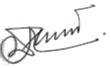 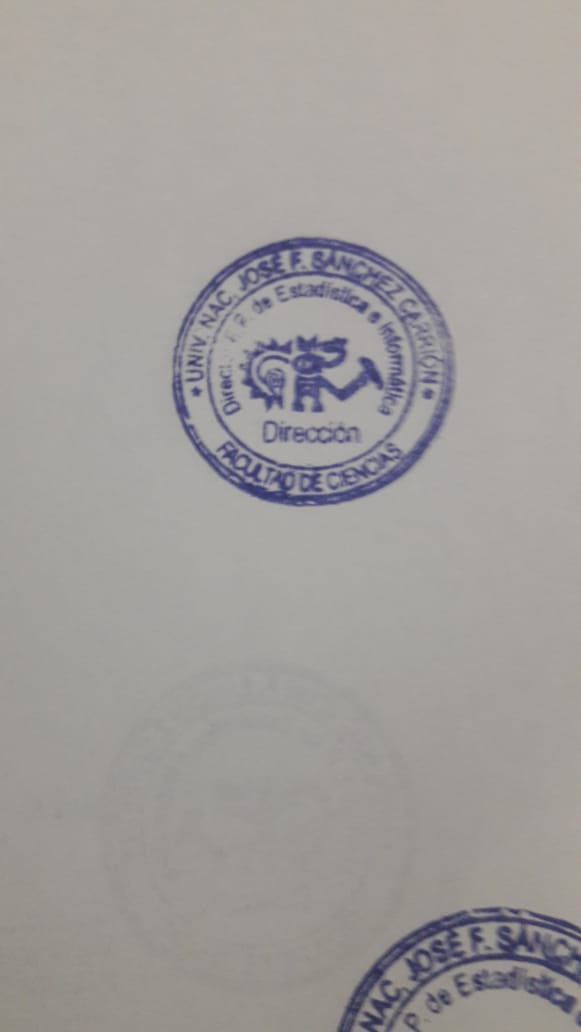  “JOSÉ FAUSTINO SÁNCHEZ CARRIÓN” 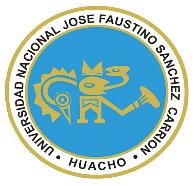 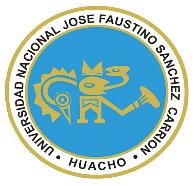 VICERRECTORADO ACADÉMICO SYLLABUS PARA CLASES VIRTUALES EN LA UNJFSC FACULTAD DE CIENCIAS  ESCUELA PROFESIONAL DE ESTADÍSTICA E INFORMÁTICA   	MODALIDAD NO PRESENCIAL  	SÍLABO POR COMPETENCIAS CURSO:  	 ESTADÍSTICA GENERAL I. 	DATOS GENERALES II. 	SUMILLA  Variables. Recolección de Datos. Medidas de Tendencia Central y Dispersión para Variables Cuantitativas y Cualitativas. Distribución Bidimensional. Regresión y Correlación Simple.  III. 	CAPACIDADES AL FINALIZAR EL CURSO IV. 	INDICADORES DE CAPACIDADES AL FINALIZAR EL CURSO V. 	DESARROLLO DE LAS UNIDADES DIDÁCTICAS: VI. 	MATERIALES EDUCATIVOS Y OTROS RECURSOS DIDÁCTICOS Se utilizarán todos los materiales y recursos requeridos de acuerdo a la naturaleza de los temas programados. Básicamente serán: 1. MEDIOS Y PLATAFORMAS VIRTUALES Casos prácticos Pizarra interactiva Google Meet Repositorios de datos 2. MEDIOS INFORMATICOS: Computadora Tablet Celulares Internet. VII. 	EVALUACIÓN: La Evaluación es inherente al proceso de enseñanza aprendizaje y será continua y permanente. Los criterios de evaluación son de conocimiento, de desempeño y de producto. Evidencias de Conocimiento. La Evaluación será a través de pruebas escritas y orales para el análisis y autoevaluación. En cuanto al primer caso, medir la competencia a nivel interpretativo, argumentativo y propositivo, para ello debemos ver como identifica (describe, ejemplifica, relaciona, reconoce, explica, etc.); y la forma en que argumenta (plantea una afirmación, describe las refutaciones en contra de dicha afirmación, expone sus argumentos contra las refutaciones y llega a conclusiones) y la forma en que propone a través de establecer estrategias, valoraciones, generalizaciones, formulación de hipótesis, respuesta a situaciones, etc. 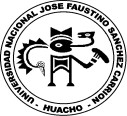 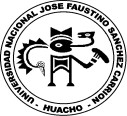 En cuanto a la autoevaluación permite que el estudiante reconozca sus debilidades y fortalezas para corregir o mejorar. Las evaluaciones de este nivel serán de respuestas simples y otras con preguntas abiertas para su argumentación. Evidencia de Desempeño. Esta evidencia pone en acción recursos cognitivos, recursos procedimentales y recursos afectivos; todo ello en una integración que evidencia un saber hacer reflexivo; en tanto, se puede verbalizar lo que se hace, fundamentar teóricamente la práctica y evidenciar un pensamiento estratégico, dado en la observación en torno a cómo se actúa en situaciones impredecibles. La evaluación de desempeño se evalúa ponderando como el estudiante se hace investigador aplicando los procedimientos y técnicas en el desarrollo de las clases a través de su asistencia y participación asertiva. Evidencia de Producto. Están implicadas en las finalidades de la competencia, por tanto, no es simplemente la entrega del producto, sino que tiene que ver con el campo de acción y los requerimientos del contexto de aplicación. 9 La evaluación de producto de evidencia en la entrega oportuna de sus trabajos parciales y el trabajo final. Además, se tendrá en cuenta la asistencia como componente del desempeño, el 30% de inasistencia inhabilita el derecho a la evaluación. Siendo el promedio final (PF), el promedio simple de los promedios ponderados de cada módulo (PM1, PM2, PM3, PM4) 𝑃𝑀1 + 𝑃𝑀2 + 𝑃𝑀3 + 𝑃𝑀4𝑃𝐹 =  4 VIII.  BIBLIOGRAFÍA 8.1. Fuentes Bibliográficas ÁVILA ACOSTA, Roberto. ESTADÍSTICA ELEMENTAL. Ed. R.A. Lima – Perú 2000. MOYA C. Rufino. ESTADÍSTICA DESCRIPTIVA. Ed. San Marcos 2° edición 2002. MITACC MEZA, Máximo. (1996). TÓPICOS DE ESTADÍSTICA DESCRIPTIVA Y PROBABILIDAD. Lima: Editorial Thales S.R.L. 1ra. Edición. CÓRDOVA ZAMORA, Manuel (2000). ESTADÍSTICA DESCRIPTIVA E INFERENCIAL. APLICACIONES. Editorial Moshera. 4ta. Edición. WIEMER, RITCHARS C. ESTADÍSTICA. Ed. CECSA. México 1998. WAYNE W. Daniel. BIOESTADÍSTICA. Ed. LIMUSA 11° Edición 2003. 8.2. Fuentes Electrónicas http://www.inei.gob.pe  http://www.aulafacil.com/cursos/11213/ciencia/estadistica/estadisticas/intriducciona-la-estadistica-descriptica http://www.vitutor.com/estaditica/descriptiva/estadistica.htm Huacho, junio del 2020                                                                                                   	Universidad Nacional  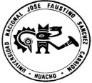 “José Faustino Sánchez Carrión”                     ……………………………………..  Romero Zuloeta, Rocio del Carmen DNU 319 10 Línea de Carrera Formación Básica Semestre Académico 2020 - 1 Código del Curso 202 Créditos 4 Horas Semanales  Hrs. Totales: 06         Teóricas 02   Practicas 04 Ciclo III Sección Única Apellidos y Nombres del Docente Romero Zuloeta, Rocio del Carmen Correo Institucional rromero@unjfsc.edu.pe N° De Celular 931141726 CAPACIDAD DE LA UNIDAD DIDÁCTICA NOMBRE DE LA UNIDAD DIDÁCTICA SEMANAS Identifica las variables y construye correctamente un cuadro y un gráfico. Conceptos básicos. Recolección, Organización y Presentación de datos. 1-4 Calcula las diversas medidas de tendencia. Medicas de Posición, Dispersión, Asimetría y de    Forma.  	5-8 Construye las tablas bidimensionales. Distribuciones bidimensionales de frecuencias para variables cualitativas y cuantitativas. 9-12 Usa los datos adecuadamente para realizar el análisis de regresión. Análisis de regresión y Correlación lineal. 13-16 N° INDICADORES DE CAPACIDAD AL FINALIZAR EL CURSO 1 Explica la diferencia entre estadística descriptiva e Inferencial. 2 Analiza las variables y técnicas apropiadas de recolección de datos. 3 Construye tablas y cuadros de frecuencia para diferentes tipos de variables cualitativas. 4 Construye tablas y cuadros estadísticos par diferentes tipos de variables cuantitativas. 5 Construye gráficos para diferentes tipos de variables. 6 Analiza la información estadística usando las medidas de posición. 7 Analiza la información estadística usando las medidas de dispersión. 8 Explica la información estadística usando las medidas de asimetría en una población o muestra. 9 Explica la información estadística usando las medidas de forma en una población o muestra. 10 Describe el comportamiento de una población usando las medidas de resumen 11 Evalúa correctamente la función que mejor explique el comportamiento de dos variables. 12 Evalúa correctamente la Función lineal para variables discretas 13 Evalúa correctamente la Función lineal para variables contínuas 14 Construye e interpreta correctamente el coeficiente de correlación entre dos variables. 15 Realiza un pronóstico haciendo uso de la regresión lineal. 16 Construye e interpreta correctamente el coeficiente de determinación e Interminación en un problema. CAPACIDAD DE LA UNIDAD DIDÁCTICA I: Identifica las variables y construye correctamente un cuadro y un gráfico. CAPACIDAD DE LA UNIDAD DIDÁCTICA I: Identifica las variables y construye correctamente un cuadro y un gráfico. CAPACIDAD DE LA UNIDAD DIDÁCTICA I: Identifica las variables y construye correctamente un cuadro y un gráfico. CAPACIDAD DE LA UNIDAD DIDÁCTICA I: Identifica las variables y construye correctamente un cuadro y un gráfico. CAPACIDAD DE LA UNIDAD DIDÁCTICA I: Identifica las variables y construye correctamente un cuadro y un gráfico. SEMANA Contenidos Contenidos Contenidos Estrategia Didáctica Indicadores e logro de la Capacidad SEMANA Conceptual Procedimental Actitudinal Estrategia Didáctica Indicadores e logro de la Capacidad 1 Explicar los campo de acción de la Estadística Identificar los conceptos más utilizados dentro del proceso de investigación estadística en forma eficiente. Valora la importancia de Estadística para el estudio y solución de problemas de su especialidad. Expositiva (Docente/Alumno) Uso del Google Meet Debate dirigido (Discusiones) Foros, Chat Lecturas Uso de repositorios digitales Lluvia de ideas (Saberes previos) Foros, Chat Explica correctamente la diferencia entre la estadística descriptiva y la inferencial. 2 Identificar las fuentes de Datos. Explicar 	las 	variables discretas y contínuas. Establecer las técnicas más adecuadas de recolección de datos, identificando la naturaleza de las variables. Valora la importancia de las fuentes de información para asegurar un mejor resultado. Expositiva (Docente/Alumno) Uso del Google Meet Debate dirigido (Discusiones) Foros, Chat Lecturas Uso de repositorios digitales Lluvia de ideas (Saberes previos) Foros, Chat Analiza las variables y técnicas apropiadas en la recolección de datos en base a la normas del INEI. 3 Explicar 	la 	importancia 	de presentar datos en tablas y cuadros estadísticos. Construir tablas y cuadros para el análisis de datos. Valora la importancia de las tablas y cuadro como medios para facilitar la comprensión del comportamiento de los datos. Expositiva (Docente/Alumno) Uso del Google Meet Debate dirigido (Discusiones) Foros, Chat Lecturas Uso de repositorios digitales Lluvia de ideas (Saberes previos) Foros, Chat Construye tablas de frecuencias y cuadro estadísticos e interpreta la información en concordancia con las normas. 4 Explica la importancia de presentar los datos en gráficos para variables discretas y contínuas. Construir graficas de barras, histogramas, ojiva para analizar e interpretar lo datos. Aprecia el uso de los gráficos como medio para facilitar la comprensión del comportamiento de los datos. Expositiva (Docente/Alumno) Uso del Google Meet Debate dirigido (Discusiones) Foros, Chat Lecturas Uso de repositorios digitales Lluvia de ideas (Saberes previos) Foros, Chat Construye gráficos para variables cualitativas y cuantitativas e una investigación. EVALUACIÓN DE LA UNIDAD DIDÁCTICA EVALUACIÓN DE LA UNIDAD DIDÁCTICA EVALUACIÓN DE LA UNIDAD DIDÁCTICA EVALUACIÓN DE LA UNIDAD DIDÁCTICA EVIDENCIA DE CONOCIMIENTOS EVIDENCIA DE CONOCIMIENTOS EVIDENCIA DE PRODUCTO EVIDENCIA DE PRODUCTO EVIDENCIA DE DESEMPEÑO EVIDENCIA DE DESEMPEÑO Estudios de casos Cuestionarios Estudios de casos Cuestionarios Trabajos individuales y/o grupales. Soluciones a ejercicios propuestos. Trabajos individuales y/o grupales. Soluciones a ejercicios propuestos. Comportamiento en clase virtual y chat. Comportamiento en clase virtual y chat. CAPACIDAD DE LA UNIDAD DIDÁCTICA II: Calcula las diversas medidas de tendencia. CAPACIDAD DE LA UNIDAD DIDÁCTICA II: Calcula las diversas medidas de tendencia. CAPACIDAD DE LA UNIDAD DIDÁCTICA II: Calcula las diversas medidas de tendencia. SEMANA Contenidos Contenidos Estrategia Didáctica Indicadores e logro de la Capacidad SEMANA Conceptual Procedimental Actitudinal Estrategia Didáctica Indicadores e logro de la Capacidad 5 Explica los conceptos, procedimientos y propiedades de las medidas de posición. Obtener la media aritmética, media ponderada, mediana y moda e interpretar resultados. Valora la utilidad de las medidas de posición de un conjunto de datos. Expositiva (Docente/Alumno) Uso del Google Meet Debate dirigido (Discusiones) Foros, Chat Lecturas Uso de repositorios digitales Lluvia de ideas (Saberes previos) Foros, Chat Obtiene una información estadística relevante usando las medidas de posición. 6 Explicar los conceptos y procedimientos de las medidas de dispersión. Obtener el rango, rango intercuartil, varianza, desviación estándar y coeficiente de variación. Aprecia la utilidad de las medidas de dispersión para representar la variabilidad de un conjunto. Expositiva (Docente/Alumno) Uso del Google Meet Debate dirigido (Discusiones) Foros, Chat Lecturas Uso de repositorios digitales Lluvia de ideas (Saberes previos) Foros, Chat Valora una información estadística relevante, cuando las medidas de dispersión. 7 Explicar los conceptos de coeficientes de asimetría basados en las medidas de posición y dispersión. Obtener los coeficientes de asimetría utilizando la media, mediana, moda y desviación estándar. Identifica el tipo de distribución que sigue los datos de una población. Expositiva (Docente/Alumno) Uso del Google Meet Debate dirigido (Discusiones) Foros, Chat Lecturas Uso de repositorios digitales Lluvia de ideas (Saberes previos) Foros, Chat Analiza la distribución de una población utilizando un coeficiente de asimetría. 8 Explicar 	el 	concepto 	de coeficientes de Kurtosis. Obtener el coeficiente de Kurtosis en base a Cuartiles y Percentiles. Identifica la forma de distribución que sigue los datos de una población. Expositiva (Docente/Alumno) Uso del Google Meet Debate dirigido (Discusiones) Foros, Chat Lecturas Uso de repositorios digitales Lluvia de ideas (Saberes previos) Foros, Chat Analiza la forma de una población usando el coeficiente Kurtosis. EVALUACIÓN DE LA UNIDAD DIDÁCTICA EVALUACIÓN DE LA UNIDAD DIDÁCTICA EVIDENCIA DE CONOCIMIENTOS EVIDENCIA DE CONOCIMIENTOS EVIDENCIA DE PRODUCTO EVIDENCIA DE PRODUCTO EVIDENCIA DE DESEMPEÑO EVIDENCIA DE DESEMPEÑO Estudios de casos Cuestionarios Estudios de casos Cuestionarios Trabajos individuales y/o grupales. Soluciones a ejercicios propuestos. Trabajos individuales y/o grupales. Soluciones a ejercicios propuestos. Comportamiento en clase virtual y chat. Comportamiento en clase virtual y chat. CAPACIDAD DE LA UNIDAD DIDÁCTICA III: Construye las tablas bidimensionales CAPACIDAD DE LA UNIDAD DIDÁCTICA III: Construye las tablas bidimensionales CAPACIDAD DE LA UNIDAD DIDÁCTICA III: Construye las tablas bidimensionales SEMANA Contenidos Contenidos Estrategia Didáctica Indicadores e logro de la Capacidad SEMANA Conceptual Procedimental Actitudinal Estrategia Didáctica Indicadores e logro de la Capacidad 9 Explicar los conceptos de relación, afinidad o dependencia entre dos variables cualitativas. Estructurar tablas de frecuencia bidimensionales de acuerdo al tipo de variable. Valora la utilidad de representar las tablas bidimensionales para dos variables. Expositiva (Docente/Alumno) Uso del Google Meet Debate dirigido (Discusiones) Foros, Chat Lecturas Uso de repositorios digitales Lluvia de ideas (Saberes previos) Foros, Chat Explica en forma lógica e intuitivamente la relación u asociación entre dos variables. 10 Explicar la relación de dos variables discretas en una distribución bidimensional. Diseña la técnica más adecuada para construir y analizar las tablas bidimensionales. Justifica la asociación de dos variables a través de un coeficiente de correlación. Expositiva (Docente/Alumno) Uso del Google Meet Debate dirigido (Discusiones) Foros, Chat Lecturas Uso de repositorios digitales Lluvia de ideas (Saberes previos) Foros, Chat Analiza el tipo de relación entre dos variables mediante el coeficiente de correlación. 11 Explicar la relación de o variables cuantitativas en una distribución bidimensional. Establecer los intervalos para cada una de las variables y analiza las medidas de resumen. Valora la variabilidad entre dos variables a través de la covarianza. Expositiva (Docente/Alumno) Uso del Google Meet Debate dirigido (Discusiones) Foros, Chat Lecturas Uso de repositorios digitales Lluvia de ideas (Saberes previos) Foros, Chat Analiza la relación entre do variables usando medidas de resumen y el coeficiente de correlación. 12 Organizar la relación entre dos variables: discretas y contínuas. Construir las medidas de resumen de la distribución bidimensional. Valora las medidas de resumen en el análisis de dos variables en una población. Expositiva (Docente/Alumno) Uso del Google Meet Debate dirigido (Discusiones) Foros, Chat Lecturas Uso de repositorios digitales Lluvia de ideas (Saberes previos) Foros, Chat Analiza el grado de asociación entre dos variables de una población mediante los coeficientes. EVALUACIÓN DE LA UNIDAD DIDÁCTICA EVALUACIÓN DE LA UNIDAD DIDÁCTICA EVIDENCIA DE CONOCIMIENTOS EVIDENCIA DE CONOCIMIENTOS EVIDENCIA DE PRODUCTO EVIDENCIA DE PRODUCTO EVIDENCIA DE DESEMPEÑO EVIDENCIA DE DESEMPEÑO Estudios de casos Cuestionarios Estudios de casos Cuestionarios Trabajos individuales y/o grupales. Soluciones a ejercicios propuestos. Trabajos individuales y/o grupales. Soluciones a ejercicios propuestos. Comportamiento en clase virtual y chat. Comportamiento en clase virtual y chat. CAPACIDAD DE LA UNIDAD DIDÁCTICA IV: Usa los datos adecuadamente para realizar el análisis de regresión. CAPACIDAD DE LA UNIDAD DIDÁCTICA IV: Usa los datos adecuadamente para realizar el análisis de regresión. CAPACIDAD DE LA UNIDAD DIDÁCTICA IV: Usa los datos adecuadamente para realizar el análisis de regresión. CAPACIDAD DE LA UNIDAD DIDÁCTICA IV: Usa los datos adecuadamente para realizar el análisis de regresión. CAPACIDAD DE LA UNIDAD DIDÁCTICA IV: Usa los datos adecuadamente para realizar el análisis de regresión. SEMANA Contenidos Contenidos Contenidos Estrategia Didáctica Indicadores e logro de la Capacidad SEMANA Conceptual Procedimental Actitudinal Estrategia Didáctica Indicadores e logro de la Capacidad 13 Explicar la relación funcional entre dos variables (x;y). Establecer la función matemática que mejor explique la relación de dos variables. Valora la predicción de una variable a partir de la otra en forma confiable. Expositiva (Docente/Alumno) Uso del Google Meet Debate dirigido (Discusiones) Foros, Chat Lecturas Uso de repositorios digitales Lluvia de ideas (Saberes previos) Foros, Chat Evalúa correctamente la función que mejor explique el comportamiento de dos variables. 14 Explicar la relación lineal entre dos variables (x;y). Construye la función lineal empleando el método de mínimos cuadrados. Conoce y valora el análisis de Regresión Lineal para realizar sus predicciones. Expositiva (Docente/Alumno) Uso del Google Meet Debate dirigido (Discusiones) Foros, Chat Lecturas Uso de repositorios digitales Lluvia de ideas (Saberes previos) Foros, Chat Evalúa correctamente la función lineal para variables discreta y contínuas. 15 Explicar el coeficiente de correlación entre dos variables. Obtener el coeficiente de correlación para las variables x, y. Discute el valor del coeficiente de correlación lineal. Expositiva (Docente/Alumno) Uso del Google Meet Debate dirigido (Discusiones) Foros, Chat Lecturas Uso de repositorios digitales Lluvia de ideas (Saberes previos) Foros, Chat Analiza el coeficiente de correlación lineal para una mejor comprensión del comportamiento de los datos. 16 Explicar el coeficiente de determinación entre dos variables. Comparar los coeficientes de determinación e Indeterminación entre dos variables. Discute el valor de los coeficientes de determinación e Indeterminación. Expositiva (Docente/Alumno) Uso del Google Meet Debate dirigido (Discusiones) Foros, Chat Lecturas Uso de repositorios digitales Lluvia de ideas (Saberes previos) Foros, Chat Analiza la relación de las variables mediante los coeficientes de determinación e Indeterminación. EVALUACIÓN DE LA UNIDAD DIDÁCTICA EVALUACIÓN DE LA UNIDAD DIDÁCTICA EVALUACIÓN DE LA UNIDAD DIDÁCTICA EVALUACIÓN DE LA UNIDAD DIDÁCTICA EVIDENCIA DE CONOCIMIENTOS EVIDENCIA DE CONOCIMIENTOS EVIDENCIA DE PRODUCTO EVIDENCIA DE PRODUCTO EVIDENCIA DE DESEMPEÑO EVIDENCIA DE DESEMPEÑO Estudios de casos Cuestionarios Estudios de casos Cuestionarios Trabajos individuales y/o grupales. Soluciones a ejercicios propuestos. Trabajos individuales y/o grupales. Soluciones a ejercicios propuestos. Comportamiento en clase virtual y chat. Comportamiento en clase virtual y chat. VARIABLES PONDERACIONES UNIDADES DIDÁCTICAS DENOMINADAS MÓDULOS Evaluación de Conocimiento 30 % El ciclo académico comprende 4 Evaluación de Producto 35% El ciclo académico comprende 4 Evaluación de Desempeño 35 % El ciclo académico comprende 4 